II MIĘDZYSZKOLNY 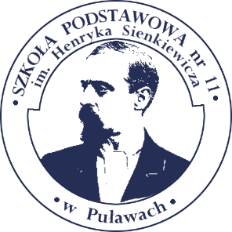 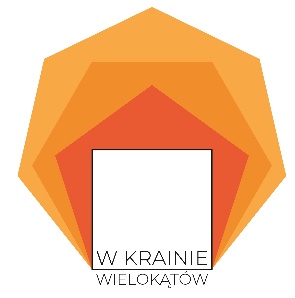 TURNIEJ MATEMATYCZNY 2021 W krainie wielokątówKlasy V-VIIIRunda III – ANAGRAMY maksymalna ilość punktów to 3, czas 2 minuty.ZRTAPE OROSPTKYĄTNGFYURI EPZĄYSTJRACĄTJKRTÓ MRNÓRWOAIENYNEÓWBONILŁGOROKLIEĄOKYTWRTZEAKĄNPAMAIR KĄATDOBÓW BURMORIUFYG EOEMRGYZCNETŁCNOŚIAWS IUGRF